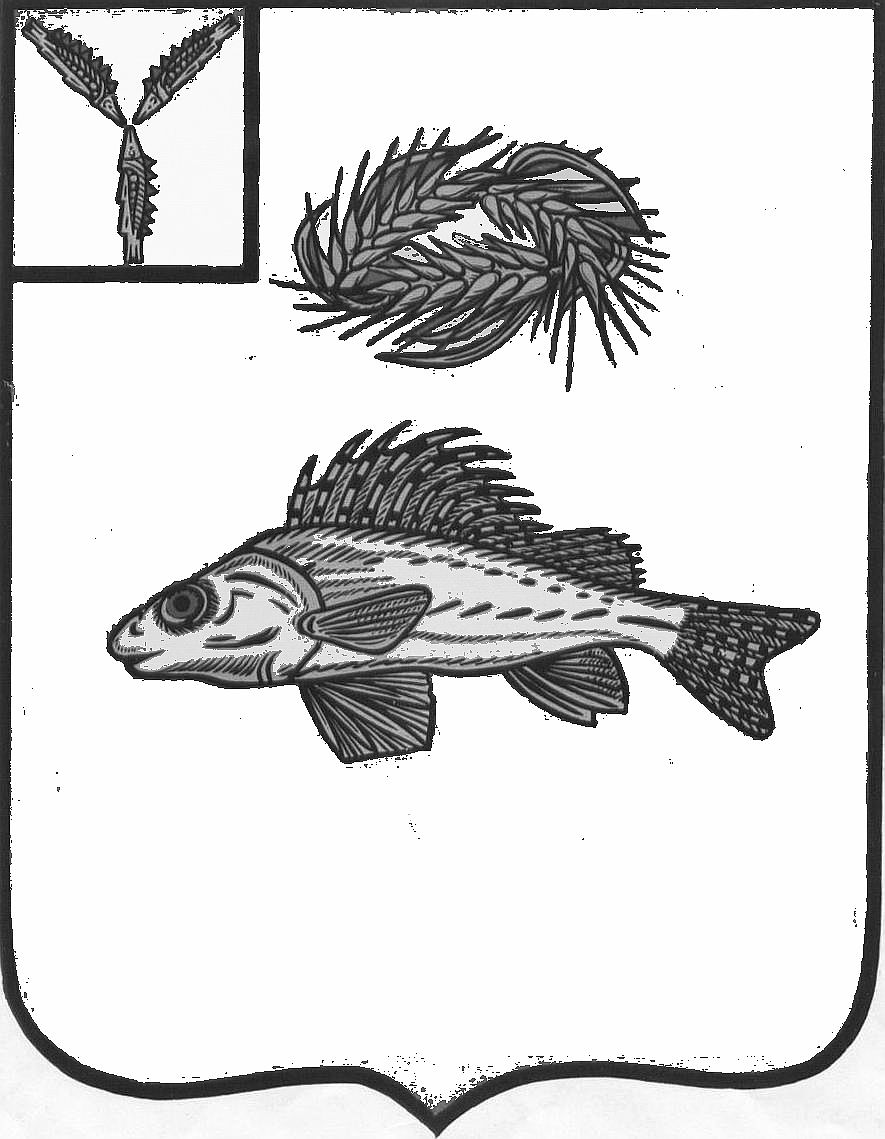  КОНТРОЛЬНО-СЧЕТНАЯ КОМИССИЯ ЕРШОВСКОГО МУНИЦИПАЛЬНОГО РАЙОНА САРАТОВСКОЙ ОБЛАСТИИнформация о проведенных контрольных и экспертно-аналитических мероприятиях в 2016 году по МО г.ЕршовРабота Контрольно-счетной комиссии строилась в соответствии с Федеральным Законом № 6-ФЗ от 07.02.2011г. «Об общих принципах организации и деятельности контрольно-счетных органов Субъектов РФ и муниципальных образований»,  Положением о контрольно- счетной комиссии ЕМР, на основании плана работы Контрольно- счетной комиссии.   В отчётном периоде Контрольно-счетная комиссия ЕМР обеспечила в полном объёме проведение контрольных и экспертно-аналитических мероприятий, предусмотренных соответствующим Планом работы. Основная работа Контрольно-счётной комиссии была направлена на выявление и устранение фактов неэффективного использования бюджетных средств Ершовского муниципального района, а также на выявление и устранение фактов нарушения требований действующего законодательства в финансово-бюджетной сфере.  В отчетном периоде Контрольно-счетной комиссией подготовлено заключение об исполнении бюджета МО г. Ершов за 2015 год, заключение на проект решения  « О бюджете муниципального образования г.Ершов на 2017год».  В рамках контроля за соблюдением установленного порядка управления и распоряжения имуществом, находящимся в муниципальной собственности, проведены проверки в МУП «Ершовское» (проверка результатов исправления ранее выявленных нарушений) и МУП «Городское хозяйство». В результате проверки МУП «Ершовское»  выявлено следующие нарушения:   в МУП «Ершовское» отсутствует государственная регистрация права хозяйственного ведения на недвижимое имущество, полученное от администрации Ершовского муниципального района.При ежемесячной оплате услуг связи нет документов подтверждающих производственный характер расходов, связанных с оплатой сотовой связи.  В 2015г. на оплату «Услуг связи» израсходовано 56450 руб., что является необоснованными расходами. В целях сокрытия превышения лимита денежных средств систематически предоставлялись крупные суммы денежных средств под отчет без оформления авансовых отчетов (повторяющиеся нарушение).   При списании масел и смазок по акту о списании материальных запасов не указываются нормы расхода масел.Автомобильные масла списываются прямыми расходами без указания расхода топлива, рассчитанного по нормам для каждого автомобиля.    Проверкой заполнения авансовых отчетов и правильности арифметических расчетов выявлено, что остаток  не совпадает с остатком предыдущего авансового отчета.        При  покупки запасных частей для ремонта автомобиля приложены  товарные чеки.  Документов подтверждающих, на какой автомобиль  установлена запасная часть нет, дефектной ведомости нет, акта  прием-сдача отремонтированных автомобилей нет. В связи с этим, невозможно определить, какие запасные части были заменены, т.е. нарушено экономическое подтверждение расхода. В проверяемом периоде на запасные части  без документов, подтверждающих ремонт,  затрачено 320764,00 руб.Программа проверки МУП «Городское хозяйство» включала в себя вопросы штатного расписания и образование убытков.Количество руководящего персонала не превышает 30% от общего числа сотрудников и составляет 17,6%.В МУП «Городское хозяйство» доп. Соглашением №13 от 14.05.2014г. к договору №1 от 16.06.2009г. о закреплении муниципального недвижимого и движимого имущества  на праве хозяйственного ведения преданы котельные  по адресу: г.Ершов, ул. Космонавтов,21Т и Мелиоративная , 50. В  МУП «Городское хозяйство» по счету 99 «Прибыль и убытки» числится убыток в сумме 2728,0 тыс. руб.  Одной из причин убыточности предприятия, не зависящей от деятельности руководства предприятия и работы его персонала, негативно влияющей на экономическое положение предприятия, является ситуация, сложившаяся в результате приема на баланс предприятия котельных переданных от ООО «ЕКС» с задолженностью перед ООО «Газпром межрегионгаз Саратов» на сумму 4229,9 тыс.руб.  Согласно договора уступки прав требования от 23.06.2014г. и 01.10.2014г.  в течении 2014-2015гг. задолженность полностью погашена из средств МУП «Городское хозяйство»  2700,4 тыс. руб. и оплаты населением по долгам ООО « ЕКС» в сумме 1582,1 тыс. руб.  Из таблицы видно, что оплата населением происходит в полном объеме. Задолженность по долгам ООО «ЕКС» постепенно погашается, но в 2016г. гашение значительно уменьшилось. Расходы на содержание котельных превышают фактически начисленные и оплаченные суммы.  За 2015г. расходы составили 14260,9 тыс. руб., за 2016г. (до сентября) составили 8058,8 тыс. руб., а начисленные суммы за 2015г. составили 11525,5 тыс.руб., а за 2016г. – 6190,0 тыс.руб.   Количество абонентов на 01.01.2015г. - 783, на 01.01.2016г. - 671 , на 01.09.2016г. - 654. В связи с уменьшением абонентов  в 2015г. на 112 абонентов, в 2016г. на 17 абонентов - уменьшилось начисление за отопление, а расходы на содержание котельных осталась прежней.На основании вышеизложенного Контрольно-счетная комиссия Ершовского муниципального района считает, что в  МУП «Городское хозяйство» по счету 99 «Прибыль и убытки» числится убыток в сумме 2728,0 тыс. руб. сложившийся в результате приема на баланс предприятия котельных переданных от ООО «ЕКС» с задолженностью перед ООО «Газпром межрегионгаз Саратов» на сумму 4229,9 тыс.руб. Расходы на содержание котельных превышают фактически начисленные и оплаченные суммы.   Общий объем выявленных в 2016 году нарушений в стоимостном выражении составил 377,3 тыс. руб.   Работа Контрольно-счетной комиссии строится на принципах гласности.Все материалы проверок, информация о деятельности Контрольно-счетной комиссии ЕМР размещена на официальном сайте Ершовского муниципального района на странице Контрольно-счетной комиссии.Председатель  Контрольно-счетной комиссии Ершовского муниципального района                                  А.А.ТиховИсп.Фатеева И.В.Тел.5-26-22